Тулькубекова М. Х., директордың ҒӘЖ жөніндегі директордыңорынбасарыТолеубаева Г. М., қазақ тілі мұғалімі Павлодар қ. № 39 ЖОМ ММКомандалық оқыту-заманауи оқыту мазмұнын жаңарту  тәсілдердің біріБілім беру жүйесінің өзгерістері негізінде тұжырымдама жатыр,оған сәйкес жалпы білім санына емес, оқушылардың функционалдық сауаттылығына басымдық беріледі. Басқаша айтқанда, жаңартылған білім берудің міндеті-оқушыларды алған білімдерін тәжірибеде қолдануға үйрету. Көптеген дамыған елдерде білім беру жүйесіндегі ұқсас процестер өткен ғасырдың 80-ші жылдарының аяғында басталды.     Білім беру мазмұнын жаңарту жағдайында гимназиялық сыныптары бар инновациялық үлгідегі № 39 мектептің педагогикалық ұжымы мұғалімнің кәсіби дамуына бағытталған жұмыстар жүргізеді. 2018 – 2019 оқу жылына арналған орта мерзімді жоспарына сәйкес сертификатталған мұғалімдер тобы құрамында: Бакирова Г. М., Жумабаева А. К., Захарова И. А., Мукушова Б. К., Сейтказина А. М., Толеубаева Г. М., Трушакова Е.. құқықтық семинар әзірленіп, өткізілді «Командалық оқыту-заманауи оқыту мазмұнын жаңарту  тәсілдердің бірі».Семинардың мақсаты-командалық оқыту ерекшеліктерін анықтау, дәстүрлі және командалық оқыту арасындағы айырмашылықтарды анықтау. Айта кету керек, № 39 мектеп 2017 жылдан бастап көптілділікті енгізу бойынша Республикалық эксперименттік алаң болып табылады. Павлодар қаласындағы Назарбаев Зияткерлік мектебі осы жұмыс бағытын дамытуға үлкен қолдау көрсетуде.       Сабақ барысында әріптестер өздерінің практикалық жұмыстарымен, оқушылардың функционалдық сауаттылығын дамыту үшін пәндерді интеграциялау әдістерімен бөлісті. Тәжірибе мұғалімдері ұжымның назарын бірлесіп жұмыс істеу және оқу оңай және қызықты ғана емес, сонымен қатар айтарлықтай тиімді екеніне аударды.    Тапсырмаларды орындау кезінде ұжымда даулы мәселелер пайда болды, оларды талқылау кәсіптік қарым-қатынас пен пәндердің бірігуіне ықпал етеді. Топтарда жұмыс істей отырып, сабаққа қатысушылар атап өткендей, командалық оқыту арттыруға, шеберліктерін қол жеткізу, жоғары нәтижелерге оқыту, оқушылардың функционалдық сауаттылығын дамыту.    Коучинг қатысушылары командалық оқыту үлгілерімен танысты және ең қолайлы екенін анықтады. Ұсынылған материалдарды (бейнеролик, командалық сабақ туралы ақпарат) педагогтар осы сабақтарды әзірлеу және өткізу кезінде пайдаланатын болады.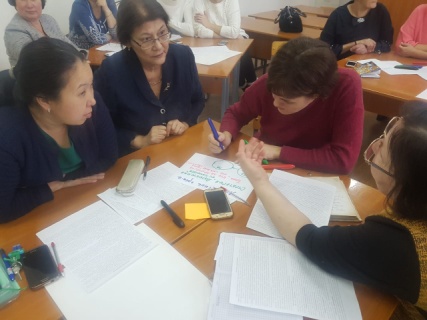 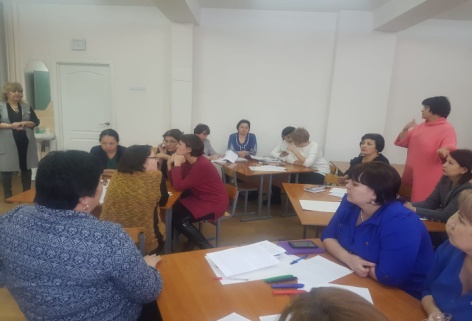 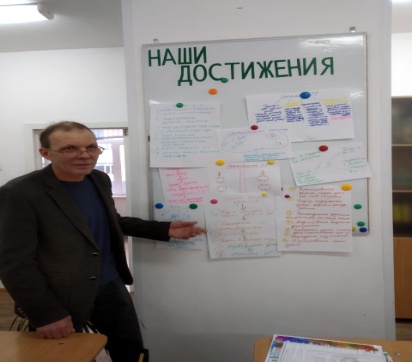 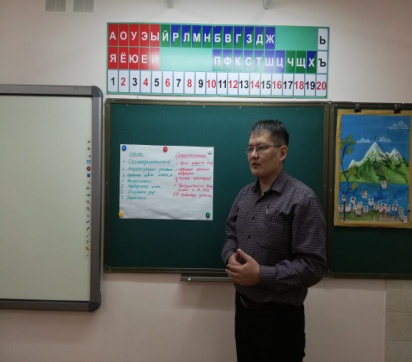 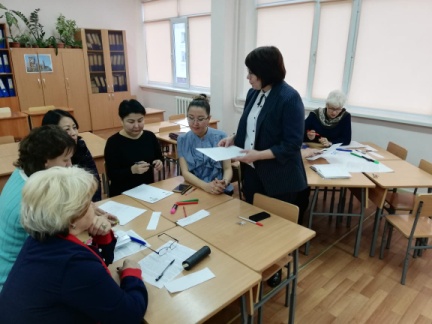 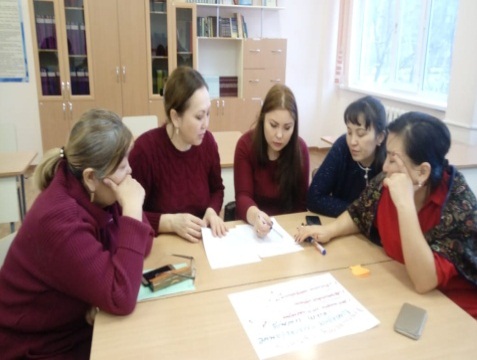 